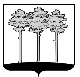 ГОРОДСКАЯ  ДУМА  ГОРОДА  ДИМИТРОВГРАДАУльяновской областиР Е Ш Е Н И Ег.Димитровград  15  июля  2020  года    	                                                                   № 48/375    О внесении изменения в Положение о порядке проведения квалификационного экзамена муниципального служащего и формах оценки знаний и умений (профессионального уровня)На основании Закона Ульяновской области от 06.05.2020                             №47-ЗО «О внесении изменений в отдельные законодательные акты Ульяновской области», Городская Дума города Димитровграда Ульяновской области третьего созыва решила:1. Внести изменение в Положение о порядке проведения квалификационного экзамена муниципального служащего и формах оценки знаний и умений (профессионального уровня), утверждённое решением Городской Думы города Димитровграда Ульяновской области первого созыва от 27.05.2009 №13/199:часть 2 статьи 4 изложить в редакции следующего содержания:«2. Запись о присвоении муниципальному служащему классного чина вносится в личное дело муниципального служащего, в трудовую книжку муниципального служащего (если на муниципального служащего ведется трудовая книжка), а информация об этом включается в сведения о его трудовой деятельности, формируемые в соответствии с трудовым законодательством в электронном виде.».2. Установить, что настоящее решение подлежит официальному опубликованию и размещению в информационно – телекоммуникационной сети «Интернет» на официальном сайте Городской Думы города Димитровграда Ульяновской области (www.dumadgrad.ru).3. Установить, что настоящее решение вступает в силу со дня, следующего за днем его официального опубликования.4. Контроль за исполнением настоящего решения возложить на комитет по социальной политике и местному самоуправлению (Воскресенский).Председатель Городской Думы города Димитровграда Ульяновской области                         А.П.ЕрышевГлава города ДимитровградаУльяновской области	              Б.С.Павленко	